Everett Animal Services Foster Medical Issues
EAS animals in foster care have usually been placed because they are too young and/or they need time to recover from illness or injury.  These health issues make fosters more susceptible to other diseases and conditions than the average pet; also, since they have fewer health “reserves”, they tend to be more severely affected.  This is even truer for the very young:  conditions left untreated can be deadly.  It is therefore essential that any issues are reported to the EAS medical team right away.Listed below are different problems and timeframes for reporting them for both cats and dogs.  A foster with multiple symptoms should be reported right away.Little to No Appetite4 months or older: 24 hours 2-4 months: 12 hours less than 2 months: 6 hours newborns: 3 hours Soft Stool or no stoolThis can range from soft but formed, to “cow patty”, to liquid squirts. If the animal has just had a diet change in the last 1-2 days, wait another 24 hours before reporting, as long as there are no other symptoms.3 months or older: 24 hours.  newborn-3 months: 12 hours *To help avoid the problem, feed only foods specifically made for that species and age group or as otherwise instructed by EAS; absolutely no milk, no people food, etc.   **When you report soft stool please bring in a fresh sample for analysis. The fresher the better; if collected it in the evening, put the sample in the refrigerator overnight until you can bring it in the next day.  It’s okay if there is kitty litter or a little dirt on the sample.If the animal has not pooped in 24 hours please notify us immediately.Lethargy4 months or older: 12 hours if severe, 24 hours if mild 2-4 months: 12 hours newborns: 3 hours Sneezing, Runny Eyes and/or Coughing If symptoms are mild and any eye or nose discharge is clear, just continue to monitor closely.  If any of the discharge becomes white, yellow, or green, the animal becomes very congested, coughing gets worse, and/or appetite decreases, report :4 months or older:  12 hours 2-4 months: 8 hours newborns:  4 hours (No) Change in Weight For small animals, use a food or bathroom scale; check weight (at least) weekly.Newborn-2 weeks, weigh daily, then every three days until weaned, weekly after thatto 9 months: losing or not gaining weight, 5 days adult:  losing weight, 7 days Skin issuesMost skin problems should be reported within 2 days.Hair loss.  On cats & kittens, pay special attention to the ears, face, & front paws, as these are the most common sites for ringworm (fungal) lesions.Redness		ItchinessSwelling +/- drainage – call within 24 hoursMoist redness +/- itching or pain – call within 12 hours.Do not hesitate to contact us!Sunday through Saturday; 8am-5pm: (425) xxx-xxxx (this is not a public number so please do not pass it on) orShelter Vet (email)Program Coordinator (email)Staffer (email)After hours emergencies only: (425) xxx-xxxx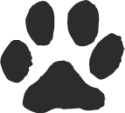 RETURNING YOUR FOSTERS TO THE SHELTER:To make an appointment to return your foster animal to the shelter, please do so online. Go to:(link to scheduling system)If you’re fostering an animal because it is ill, on medication, recovering from an injury or has been on “illness watch” you will need to make a Foster Care MEDICAL appt. The dates listed are when we have vet staff in the shelter.If you’re fostering an animal because it needed to gain weight to get big enough for spay/neuter or needs vaccinations or booster shots then you will need to make a Foster Care BOOSTER/WEIGHT appt.4.19.13